Publicado en  el 28/11/2013 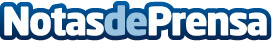 Los Presupuestos de la recuperación marcarán el inicio del crecimiento económicoFrancisco Utrera ha declarado que "estamos ante un modelo de crecimiento estable y equilibrado, a diferencia del modelo económico del gobierno anterior, basado en el endeudamiento público y privado".Datos de contacto:Partido PopularNota de prensa publicada en: https://www.notasdeprensa.es/los-presupuestos-de-la-recuperacion-marcaran_1 Categorias: Nacional http://www.notasdeprensa.es